 gh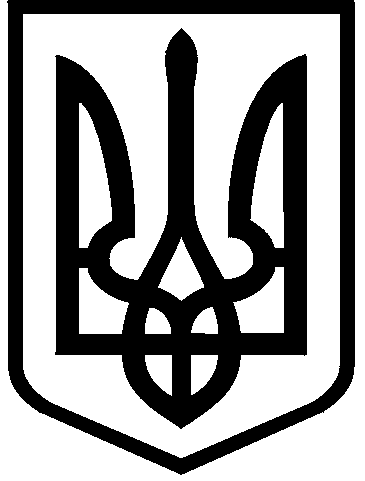 КИЇВСЬКА МІСЬКА РАДАIX СКЛИКАННЯПОСТІЙНА КОМІСІЯ З ПИТАНЬ РЕГЛАМЕНТУ, ДЕПУТАТСЬКОЇ ЕТИКИ ТА ЗАПОБІГАННЯ КОРУПЦІЇ 01044, м. Київ, вул. Хрещатик, 36 к. 1014                                                                            тел./факс: (044) 202-72-3417.01.2022                                                                                                          м. КиївПРОТОКОЛ № 1/30засідання постійної комісії Київської міської ради з питань регламенту, депутатської етики та запобігання корупціїМісце проведення: Київська міська рада, м. Київ, вул. Хрещатик, 36, каб. 514.Склад комісії 4 депутати Київради.Присутні 4 депутати Київради, члени постійної комісії: Ємець Л.О.	– голова комісії;Нестор В.Р. – перший заступник голови комісії;Зубрицька О.М. – секретар комісії;Прокопів В.В.– член комісії.Присутні та запрошені:Боднар М.О. – начальник відділу секретаріату Київради.Порядок денний:1. Проєкт рішення Київради «Про органи самоорганізації населення у місті Києві» (реєстраційний номер секретаріату Київради від 06.01.2022 № 08/231-27/ПР). Доповідач: Бондаренко Володимир Володимирович2. Про затвердження порядку проведення постійною комісією Київради з питань регламенту, депутатської етики та запобігання корупції перевірки проектів рішень Київської міської ради нормативно правового характеру на відповідність антикорупційному законодавству.  Доповідач: Ємець Леонід ОлександровичПеред розглядом питань порядку денного Ємець Л.О. запропонував виключити з порядку денного проєкт рішення Київради «Про органи самоорганізації населення у місті Києві» (реєстраційний номер секретаріату Київради від 06.01.2022 № 08/231-27/ПР) у зв’язку із відсутністю суб’єкта подання проєкту рішення, а також виключити питання про затвердження порядку проведення постійною комісією Київради з питань регламенту, депутатської етики та запобігання корупції перевірки проектів рішень Київської міської ради нормативно правового характеру на відповідність антикорупційному законодавству з метою додаткового доопрацювання зазначеного порядку. Прокопів В.В. запропонував доповнити порядок денний проєктом рішення Київради «Про звернення Київської міської ради до голів депутатських фракцій та груп у Верховній Раді Україні, Президента України та Офісу Генерального прокурора щодо недопущення здійснення політичного переслідування лідера опозиції, п’ятого президента України» (реєстраційний номер секретаріату Київради від 17.01.2022 № 08/231-77/ПР), розглянувши його першим питанням порядку денного. Вирішили: Виключити з порядку денного засідання постійної комісії:- проєкт рішення Київради «Про органи самоорганізації населення у місті Києві» (реєстраційний номер секретаріату Київради від 06.01.2022 № 08/231-27/ПР); - питання про затвердження порядку проведення постійною комісією Київради з питань регламенту, депутатської етики та запобігання корупції перевірки проектів рішень Київської міської ради нормативно правового характеру на відповідність антикорупційному законодавству.Доповнити порядок денний засідання постійної комісії проєктом рішення Київради «Про звернення Київської міської ради до голів депутатських фракцій та груп у Верховній Раді Україні, Президента України та Офісу Генерального прокурора щодо недопущення здійснення політичного переслідування лідера опозиції, п’ятого президента України» (реєстраційний номер секретаріату Київради від 17.01.2022 № 08/231-77/ПР).Голосували: «за» – 3, «проти» – 0, «утрималось» – 1, «не голосували» – 0.Рішення прийнято.  По першому питанню слухали інформацію Прокопіва В.В. щодо проєкту рішення Київради «Про звернення Київської міської ради до голів депутатських фракцій та груп у Верховній Раді Україні, Президента України та Офісу Генерального прокурора щодо недопущення здійснення політичного переслідування лідера опозиції, п’ятого президента України» (реєстраційний номер секретаріату Київради від 17.01.2022 № 08/231-77/ПР).  Доповідач повідомив про зміст вказаного проєкту рішення Київради.  В обговоренні взяли участь: Ємець Л.О., Нестор В.Р., Прокопів В.В. та Зубрицька О.М.Під час обговорення Зубрицька О.М. запропонувала:- в абзаці шостому звернення (додатку до проєкту рішення) після слів та знаку «комунальних платежів.» додати нове речення наступного змісту «Сьогодні, як ніколи, необхідні єдність українського суспільства, спільні зусилля всіх патріотичних сил, щоб зберегти країну, її незалежність і європейське майбутнє.»;- в абзаці сьомому звернення (додатку до проєкту рішення) після слова «припинити» додати слово «політичне».Суб’єкт подання не заперечив щодо таких пропозицій. Вирішили: 1. Підтримати проєкт рішення «Про звернення Київської міської ради до голів депутатських фракцій та груп у Верховній Раді Україні, Президента України та Офісу Генерального прокурора щодо недопущення здійснення політичного переслідування лідера опозиції, п’ятого президента України» (реєстраційний номер секретаріату Київради від 17.01.2022 № 08/231-77/ПР) з урахуванням наступних пропозицій:- в абзаці шостому звернення (додатку до проєкту рішення) після слів та знаку «комунальних платежів.» додати нове речення наступного змісту «Сьогодні, як ніколи, необхідні єдність українського суспільства, спільні зусилля всіх патріотичних сил, щоб зберегти країну, її незалежність і європейське майбутнє.»;- в абзаці сьомому звернення (додатку до проєкту рішення) після слова «припинити» додати слово «політичне».Голосували: «за» – 3, «проти» – 0, «утрималось» – 1, «не голосували» – 0.Рішення прийнято.Голова комісії                                                                  Леонід ЄМЕЦЬСекретар комісії   	                                                  Олеся ЗУБРИЦЬКА